Clark County Department of Public Works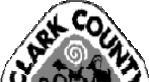 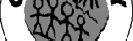 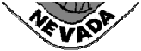 500 S. Grand Central Parkway, Las Vegas, Nevada 89155BITUMINOUS MATERIALS (ASPHALT) PLACEMENT - DENSE GRADED CHECKLISTINSPECTION CARD #Project Name:	DATEBid#:	Activity Card ReferenceLocationFrom StationTo StationGeneral 	YES 	NODid you attend the Pre-Activity Meeting for this item? Were you present during the majority of the work?Specifics 	YES 	NOWas the proper mix design used?   Indicate design number.Did you complete a "Bituminous Materials Tracking Sheet"? Was a new "rolling pattern" established today?Give "rolling pattern" used during placement Breakdown roller passes - Give Number Rubber-tired roller passes - Give NumberNumber of Rubber-tired rollers? Finish roller passes - Give NumberWhat is the required depth of this lift? What depth of lift was placed?Did you regularly verify depth during placement? Were tests taken?If, NO, did you write the reason on back of this sheet? Were all temperatures in spec?Are density tests complying with specs? Was coring performed today?Did the tester provide field test information in writing? Is a copy of the results attached?Did the mix appear uniform for color and coating? Were any segregated areas identified?Did Special Circumstances exist?List the special circumstances on the back of this sheetHave you reached the top lift for this mix design?If YES, you are at a hold point.QC INSPECTOR INITIALSQA Sign-Off 	YES 	NODid QC complete the checklist accurately?If NO, was a Deficiency written for improper Checklist?Give Deficiency Number from logDid you have to write any other Deficiency?Give Deficiency Number from logDo you take exception to allowing the work to progress?QA INSPECTOR INITIALSRevised 2/9/2006